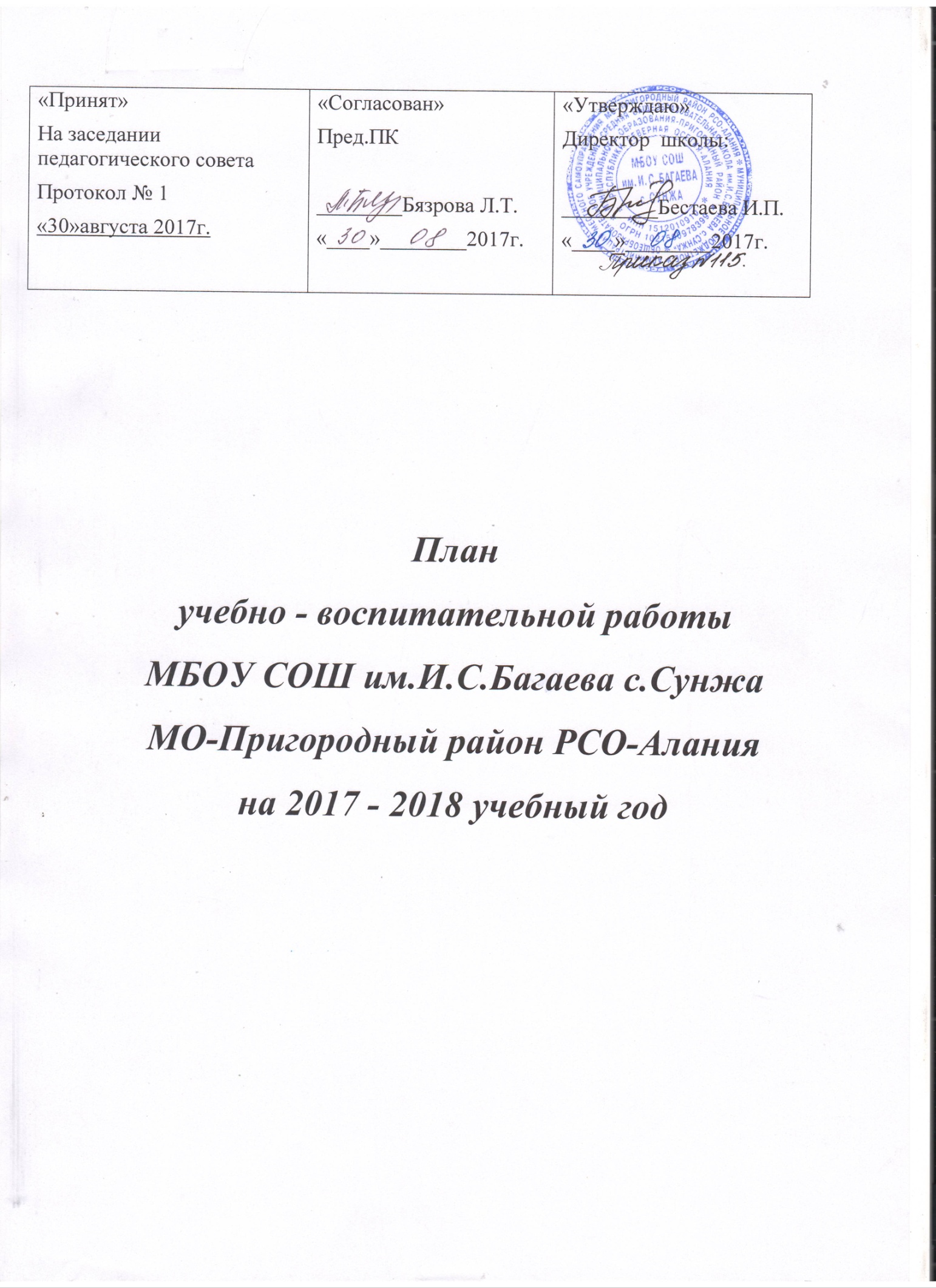 1-й раздел: Педагогический анализ итогов учебного года(Приложение 1).Задачи на новый учебный год.Тема: «Всестороннее развитие личности на основе дифференциации и индивидуализации  обучении».
Цель:
Повышение эффективности образовательной деятельности и качества обучения через индивидуализацию работы педагогического коллектива со всеми участниками образовательного процесса Задачи работы школы  на 2017/2018 учебный год.К задачам на следующий учебный год необходимо отнести: В образоват ельной област и :обеспечить учебно-методическую поддержку перехода на ФГОС ООО в 2017-2018 учебном году, продолжить разработку основной образовательной программы ООО;продолжить работу по формированию УУД у младших школьников, обучающихся 5,6,7-го классов;активизировать работу с одаренными детьми для их участия в муниципальных и региональных олимпиадах и интеллектуальных конкурсах;совершенствовать формы и методы работы со слабоуспевающими детьми;активно использовать деятельностный подход, здоровьесберегающие, информационные компьютерные технологии в образовательном процессе. Продолжить изучение и применение современных инновационных психолого-педагогических систем образования;улучшить качество образования через:а) повышение квалификации учителей в связи с внедрением ФГОС; б) развитие системы дополнительного образования;в) совершенствование внутришкольной системы мониторинга качества знаний.доработать системы диагностики и мониторинга с целью определения стартового уровня и дальнейшего отслеживания развития обучающихся;продолжить работу в системе здоровьесбережения. В мет одической област и: обеспечить интегрирование основного и дополнительного образования;активизировать учителей к участию в профессиональных конкурсах;продолжить работу по повышению методического уровня молодых учителей и  учителей, испытывающих трудности методического плана.В воспит ат ельной област и: совершенствовать систему работы классных руководителей, повышения их методического мастерства через изучение методической литературы, проведение конференций, круглых столов, изучение и обобщение опыта, взаимопосещение уроков, прохождение курсов повышения квалификации.Продолжить работу по совершенствованию работы  ученического самоуправления;Продолжить работу по выявлению способных и талантливых детей, активизировать обучающихся к участию в школьных, муниципальных, региональных конкурсах, мероприятиях.активизировать работу различных служб и организаций для решения проблем ребенка, оказанию своевременной защиты его прав (КДН, ПДН.).продолжить совместную работу с семьями, классными и школьными родительскими комитетами и общественностью, направленную на выявление трудностей социализации и обучения, коррекцию, реабилитацию обучающихся, установлению тесных связей с семьями обучающихся. В област и сохранения мат ериально – т ехнической базы школ ы :осуществить мелкий ремонт мебели в кабинетах;приобрести аппаратуру для проведения общешкольных праздников                             (колонки, усилители, микрофоны).заменить устаревшую мебель в кабинетах.2-й раздел: Организация деятельности образовательного учреждения, направленная на получение бесплатного общего начального, основного образования.- мероприятия школы по реализации прав детей, закрепленных Уставом школы, отслеживание выполнения ими обязанностейОрганизационно-педагогические мероприятия на начало учебного года.Распределить работу школы по дням недели:понедельник — Административный день. День обхода кабинетов. Совещание при  директоре. Оперативки. День совещаний педагогического коллектива. вторник — Проверка журналов. Режимные моменты. Контроль питания учащихся.среда — День классного руководителя День Совета по профилактикечетверг — Педсоветы. Совещания при заместителях директора. Индивидуальные и групповые консультации педагогов, обучающихся и их родителей, родительские собранияпятница — День актива. Школьные  праздники, тематические вечера. 3.Мероприятия по охране жизни, здоровья и технике безопасности обучающихся и работников школы.Мероприятияпо реализации прав ребенка на получение бесплатного общего образования; порядок учета посещаемости занятий учащимися; меры по улучшению охраны здоровья детей, профилактика детского травматизма и заболеваемостиОрганизация питания учащихсяЦель:Создание условий, способствующих укреплению здоровья, формированию навыков правильного питания, поиск новых форм обслуживания детей, увеличение охвата учащихся горячим питанием.Основные задачи по организации питания:1.Обеспечение бесплатным и льготным питанием категорий учащихся, установленных администрацией района;2.Создание благоприятных условий для организации рационального питания обучающихся с привлечением средств родителей (законных представителей);3.Укрепление и модернизация материальной базы помещений пищеблока школы;4.Повышение культуры питания;5.Обеспечение санитарно-гигиенической безопасности питания;6.Проведение систематической разъяснительной работы среди родителей (законных представителей) и обучающихся о необходимости горячего питания.1. Организационно-аналитическая работа, информационное обеспечение                                           2. Методическое обеспечениеОрганизация работы по улучшению материально-технической базы столовой, расширению сферы услуг для учащихся и их родителей4. Работа по воспитанию культуры питания, пропаганде здорового образа жизни среди учащихся5. Работа по воспитанию культуры питания, пропаганде здорового образа жизни среди родителей учащихся7. План работы школьной комиссии по контролю за организацией и качеством питания школы.План 
мероприятий по организации образовательного процесса 
в форме индивидуального обучения на домуСоздание в школе необходимых санитарно-гигиенических условий, организации дежурстваПланирование работы с детьми по охране труда,мероприятия с детьми по ОБЖОсновные задачи:Формирование у обучающихся представлений об организации школьной и муниципальной системы предупреждения о ЧС и действий в чрезвычайных ситуациях.Выработка у обучающихся практических навыков по оказанию самопомощи и взаимопомощи, обучение основам здорового образа жизни.Формирование у обучающихся сознательного и ответственного отношения к вопросам личной безопасности, безопасности окружающих, оценке опасных ситуаций, вредных  факторов среды обитания человека.2. План мероприятий по профилактике и предупреждению травматизма и несчастных случаевПлан работы комиссии по охране труда и соблюдению правил ТБ на   2017-2018  учебный год3-й раздел: Работа с педагогическими кадрами, повышение их квалификации, аттестация.-работа над единой методической темой; работа МО, основные направления их деятельностиЦель: Создание условий для личного и профессионального саморазвития педагогов, их эрудиции и компетентности средствами   научно- методической работы. Методическая тема: Профессиональная компетентность педагога как условие реализации требований ФГОС к  результатам освоения образовательной программы обучающимися. Задачи: Создание условий для педагога, обеспечивающих ему профессиональный рост через коммуникацию в профессиональном сообществе и представление результатов своей деятельности (открытые мероприятия различного уровня, обобщение опыта, публикации, участие в конференциях, в том числе, дистанционных и т.д.)Создание рефлексивного образовательного пространства через организацию регулярных методических семинаров, содействующих теоретическому и практическому осмыслению основных инновационных направлений деятельности школы.Формы мет одической работ ы: Тематические педсоветы. Методический совет. Предметные и творческие объединения учителей. Работа учителей по темам самообразования. Открытые уроки. Творческие отчеты.«Портфолио» учителя. Методические семинары. Консультации по организации и проведению современного урока. Педагогический мониторинг. Предметные декады. Работа с одаренными детьми. Организация и контроль курсовой системы повышения квалификации. Основн ые направления мет одической службы школы : повышение квалификации педагогов; учебно- методическая работа; инновационная работа; информационно- методическое обслуживание учителей; работа по выявлению и обобщению педагогического опыта; развитие педагогического творчества; диагностика педагогического профессионализма и качества образования.Работа методического объединения учителей основной школы.Цель работы:  организация и координация деятельности всей структуры методической службы в школе.Задачи работы:способствовать процессу непрерывного совершенствования профессиональной компетентности педагоговосуществлять руководство и поддержку инновационных и экспериментальных процессов в школе, введении  ФГОС.осуществлять контрольные функции по проверке уровня обученности школьников, методического мастерства педагогов.осуществлять экспертизу методических материалов, школьной документации экспертизу деятельности педагогов.Принципы организации работы методического объединения.Методическое объединение организатор методической работы школы.Методическое объединение инициатор и вдохновитель педагогического коллектива.Методическое объединение состоит из высококвалифицированных и передовых педагогов.Методическое объединение - контролирующий орган.Контролирующие мероприятия методического объединения:проверка программно-методического обеспечения учебного процесса (сентябрь)проведение контрольных работ в рамках внутришкольного контроля (в течение года),проверка документации МО (январь)проверка соблюдения ЕОР при оформлении школьной документации. (в рамках внутришкольного контроля, в течение года).Работа с молодыми специалистами и молодыми педагогамиПосещение уроков и внеклассных мероприятий с целью выявления  уровня профессиональной и методической подготовки.Оказание методической помощи учителями-стажистами и заместителями директора.Работа  наставников.Активизация работы молодых специалистов в предметном МО.Адаптационная поддержка в педагогическом коллективе.Участие молодых специалистов в кустовом мероприятии «День опорной школы» .Неделя молодого специалиста Участие молодых специалистов в районных мероприятиях.Помощь участникам клуба молодых специалистовТематические педсоветы  проводятся с целью организации работы и обучения  коллектива по проблематике ЕМТ,и ФГОСизучения и распространения инноваций,обобщения и распространения  педагогического опыта.рассмотрения теоретических и практических вопросов реализации программы развития школы и образовательной программы.Самообразование педагогов.Задача: совершенствование и модернизация работы каждого учителя по темам самообразования и её практическое применение в соответствии с ЕМТ школы.	На текущий учебный год запланировано.Провести индивидуальные отчёты педагогов  по темам самообразования в рамках методических объединений ( по плану МО)Запланированы творческие отчёты учителей выходящих на аттестацию на квалификационные категорииВзаимопосещение уроков (месячник взаимопосещения уроков). взаимопосещения 1-30 апреля).Открытые уроки и внеклассные мероприятия (в течение года).Собеседование администрации с учителями-предметниками  , оказание методической помощи (в течение года)Собеседование с молодыми специалистами   (в течение года) Оформление материалов  индивидуальных отчётов на сайте школы, на педагогических сайтах, в портфолио учителя.Обобщение и  распространение передового  педагогического опыта.
С целью организации этого направления методической работы запланированы следующие мероприятия.посещение уроков, в том числе открытых, для изучения передового опыта,организация взаимопосещения уроков,проведение открытых уроков в течение года в соответствии с графикомоформление педагогических портфолио,распространение передового опыта через организацию творческих отчётов,  докладов, мастер-классов, публикаций в методических журналах, открытых уроков, участия в профессиональных конкурсах.создание в школе своего методического журнала,участие в районных и областных предметных семинарах, конференциях, конкурсах профессионального мастерства.     участие педагогов в районном конкурсе  «Учитель года».публикации  материалов учителей на педагогических сайтах сети «Интернет»Работа с одарёнными детьми.Направления:Участие в школьном и муниципальном этапе всероссийской предметной олимпиады.Активное участие школьников и педагогов в учебно-исследовательской и проектной деятельности.Участие школьников в интеллектуальных предметных конкурсах и олимпиадах разного уровня..Организация внеклассной работы с учащимися .Подготовка учащихся к конкурсам и денежным грантам в поддержку одарённых детей и талантливой молодёжиОсновные задачи- качественная подготовка к предметным олимпиадам, ОГЭ, ЕГЭ-организация эффективного и результативного участия учащихся в творческих конкурсах,-поддержка педагогов, имеющих высокие результаты по работе с одарёнными детьмиЦель:  Создание единого методологического подхода к организации работы с одаренными детьми в через сетевое взаимодействие управления школы и учреждений дополнительно- го образования.Научно-исследовательская и экспериментальная работа.Задачи:совершенствование форм и средств исследовательской деятельности школьного коллектива, расширение круга участников научно-исследовательской работы, участие в научно-исследовательских конкурсах, конференциях районного,  областного, федерального уровня.развитие исследовательской работы через деятельность научного общества.Историческо-краеведческое и географическое краеведение.Экология.Инновационная деятельность.Запланирована следующая работа.Реализация образовательной программы школы  ФГОС в 5-7 классах.Активизация  работы школьного сайта.Использование новых подходов к оценке качества образовательных и воспитательных, результатов деятельности ОУ, педагогов на основе рейтинговой системы.Участие в районном конкурсе «Учитель года»Дальнейшее развитие  работы отряда юных инспекторов движения.Дальнейшее развитие  работы движения    Юноармейцы.Диагностика и мониторинг.Задача: изучение результатов функционирования учебно-воспитательного процесса, выявление проблем, недостатков и отклонений от норм, определение передового опыта, коррекция недостатков, возможность перспективного планирования.	На новый учебный год запланировано провести следующие исследования и мероприятия:Диагностическое исследование на уровень воспитанности учащихся  в начальной и основной школе.Традиционные исследования уровня адаптации 1-х, 5-х классов.Психолого-педагогические исследования учащихся начальной школы обучающихся  по ФГОС.Мониторинг обученности по русскому языку и математике в основной  и средней школе.Аттестация педагогических кадров.Создание перспективного плана-графика по аттестации педагогических кадров (сентябрь).Анализ итогов аттестации педагогов на квалификационные категорий по новой форме (сентябрь).Проведение индивидуальных и групповых консультаций для педагогов, готовящихся к аттестации на квалификационную категорию (в течение года).Проведение информационно-обучающего семинара для педагогов аттестующихся на соответствие с занимаемой должностью (октябрь 2017).Направление 1  Информационно-методическое обеспечение профессиональной деятельности педагогов.Задача: Обеспечить методическую поддержку деятельности педагогов по совершенствованию качества образования через освоение компетентностного подхода в обучении, воспитании, развитии обучающихся.Направление 2  Работа с педагогическими кадрамиЗадачи работы:1.Усиление мотивации педагогов на освоение инновационных педагогических технологий обучения и воспитания.2. Обеспечение оптимального уровня квалификации педагогических кадров, необходимого для успешного развития школы.3. Развитие педагогического коллектива, профессионального роста каждого учителя через использование новейших  технологий в работе.Основные направления работы:- Работа с молодыми специалистами – наставничество.- Непрерывное повышение квалификации учителей, их самообразования, в том числе на основе ресурсов сети  Интернет- Организация и проведение семинаров, конференций.- Аттестация педагогических работников.-  Работа учебных кабинетовНаправление 3    Работа с обучающимисяЗадачи:  Освоение эффективных форм  организации  образовательной    деятельности  учащихся. Выявление и накопление успешного опыта работы педагогов в данном   направлении.-работа с молодыми специалистамиЦель:  проектирование образовательного пространства развития профессиональных компетенций молодых специалистовЗадачи: 1. Повысить общедидактический и методический уровень педагогов.2. Создать условия для формирования индивидуального стиля творческой деятельности. 3. Развить потребность и мотивацию в непрерывном самообразовании.-повышение квалификации учителей, их самообразованиеПланирование аттестациипедкадров, деятельность школьной аттестационной комиссииПланирование работы тематических педсоветовЦЕЛЬ:выявление проблем образовательного процесса в школе, поиск решения, подведение итогов работы педагогического коллектива.Планирование работы с педагогами по охране труда1. Делопроизводство по охране труда.2.Создание безопасных условий труда.4-й раздел: Деятельность  педколлектива, направленная на улучшение образовательного процесса.- работа по преемственности начальной школы и основнойЦель: реализовать единую линию развития ребенка на этапах начального и основного, среднего  школьного образования, придав педагогическому процессу целостный, последовательный и перспективный характерРабота с неуспевающими и слабоуспевающими школьникамиРабота с одаренными детьми;школьные олимпиады, смотры конкурсыЦель: Создание на уровне образовательного учреждения условий для выявления, комплексного развития и поддержки одаренных и высокоинтеллектуальных  детей и обеспечение их личностной, социальной самореализации и профессионального самоопределенияЗадачи:- разработка системы диагностических исследований для определения интересов, способностей и наклонностей детей в период обучения в начальной школе;- отбор среди различных систем обучения тех методов и приёмов, которые способствуют развитию самостоятельности мышления, инициативности и творчества;- организация  мероприятий для повышения социального статуса талантливых и способных детей;- расширение возможностей для участия способных и одарённых школьников в районных, областных олимпиадах, научных конференциях, творческих выставках, различных конкурсах;- поддержка талантливого ребенка в реализации его интересов в школе и семье;- повышение квалификации кадров, работающих с одаренными детьми;- стимулирование творческой деятельности педагогического коллектива.Организационная деятельностьПовышение качества подготовки специалистов, работающих с одаренными детьми3. Учебная деятельность4.  Проведение мероприятий для развития одаренных детейМероприятия по развитиюученического самоуправленияПодготовка и проведениепромежуточной аттестации учащихся-6-й раздел: Управление образовательным учреждением. Работа с родителями.МО классных руководителейЦель деятельности: Создание условий для творческой работы в обеспечении единой воспитательной среды развитие и формирование личности, практического решения проблем межпредметных связей, выработки единых воспитательных требований к изучению близких и смежных разделов, тем, используемой терминологии воспитательных областей. Задачи:повысить теоретический, научно-методический уровень профессиональной подготовки классных руководителей по вопросам педагогики, психологии, теории и практики воспитательной работы; сформировать единые принципиальные подходы к воспитанию и социализации личности ученика; изучать, апробировать и анализировать эффективность современных воспитательных технологий; знакомить классных руководителей с новыми методами и формами организации воспитательного процесса в классе; координировать деятельность классных руководителей в организации воспитательной работы в классных коллективах.ПЛАН работы методического объединения классных руководителей на 2017-2018  учебный годОбщешкольные родительские собрания8-й раздел: Укрепление учебно-материальной базы. Средства образовательного учреждения.- мероприятия, направленные на сохранение школьного имуществаШкола работает по кабинетной системе. Все кабинеты оборудованы магнитными досками, обеспечены компьютерами, и большинство кабинетов оборудованы мультимедийным оборудованием.Рабочие места в  кабинетах необходимо аттестовать.Обеспечены всем необходимым учебным оборудованием кабинеты химии, физики, музыки, информатики. Сделан косметический  ремонт. Для сохранности имущества школы в 2017/18  учебном году необходимо:         Проводить текущий ремонт оборудования, наглядных пособий, мебели, дидактических материалов.Отв. зав кабинетами, завхоз. В течение года         Соблюдать санитарно-гигиенический режим.Отв. кл. руководители, зав. кабинетами. В течение года         Организовывать и в системе проводить дежурство по школе и кабинетам.Отв. зам. по безопасности, зав. кабинетами, кл. руководители. В течение года         Проводить «Рейды бережливости» по состоянию и содержанию кабинетов, школьной территории.Отв. кл. руководители, зам директора по УВР         Провести инвентаризацию имущества.Отв. зав. кабинетами, завхоз. По графику         Обновить эстетическое оформление кабинетов, рекреаций.Отв. зав.кабинетами, завхоз. По мере необходимости- работа по капитальному и текущему ремонтуВ июле – августе 2017 г проведены работы:         Произведен косметический ремонт кабинетов, спортивного зала и рекреаций,грунтовка и окраска стен и потолков, дверей, установка жалюзи         Промыли и отпрессовали отопительная систему.         ,).В июле – августе 2018 года провести работы по текущему ремонту здания школыОтв. завхоз, заведующие кабинетами- пополнение школьной библиотеки         Приобрести недостающие по всем предметам учебники.                                                     Отв. библиотекарь,  в течение года         Пополнить библиотечный фонд методической литературой.                                              Отв. библиотекарь, в течение года- меры по соблюдению светового и теплового режима школы         Периодически осматривать все объекты школы и проверять тепловой и световой режим школы.  Отв. завхоз, по графику                  Отпрессовать отопительную систему.Отв.  завхоз, по графику         Систематически спускать скопившийся воздух в отопительной системе.Отв. завхоз, в период отопления         В сильные холода организовать постоянное дежурство по предупреждению замерзания и размораживания отопительной системы.Отв. директор школы         Утеплить окна на зимний период.Отв. зав. кабинетами, завхоз- противопожарная безопасностьПроинструктировать работников школы по правилам пожарной безопасностиа) учителей  – зам. директора по УВРб) технического персонала – завхозПерезарядить огнетушителиОтв. завхоз,  июль-август 2018 г.Проводить с учащимися беседы по соблюдению правил пожарной безопасности.Отв. зам. по безопасности, кл. руководители, по графикуПроводить с учащимися и работниками школы тренировки по планам пожарной эвакуации.Отв. зам. по безопасности,  кл. руководители, завхоз, не менее 2 раз в год9-й раздел: Организационно-педагогические мероприятия.- режим работы школы в соответствии с ее Уставом;         Общий распорядок школы регулируется «Правилами внутреннего трудового распорядка» и «Уставом  школы», которые определяют основные требования, предъявляемые школой к членам коллектива.         Работа учителей и классных руководителей регламентируется расписанием и содержанием внеклассной работы.         Расписание уроков составляется к началу каждой четверти.         График дежурства учителей и классов по школе представлен в расписании.Внеурочная деятельность -  11.40- 12.15  перемена 20 минут (обед)Внеурочная деятельность -  12.25- 13.00  Классные руководители используют закрепленные помещения для проведения классных часов, собраний и других мероприятий.Классные руководители отвечают за санитарное состояние, сохранность мебели и инвентаря кабинетов, закрепленных за их классами.№п\пСодержание работыСодержание работыСрокиОтветственные,взаимодействие1Провести смотр готовности школы, кабинетов к началу учебного годаПровести смотр готовности школы, кабинетов к началу учебного годаДо 25.08.Директор2Обновление стендов школыОбновление стендов школыАвгуст-сентябрьЗам. директора по УВР,ВР 3Укомплектовать школу педагогическими  кадрами Утвердить педагогическую нагрузку, распределить обязанностиУкомплектовать школу педагогическими  кадрами Утвердить педагогическую нагрузку, распределить обязанностиДо 25.08.Директор4Издать приказы:-о зачислении  учащихся в 1-й класс-об организованном начале учебного года-о назначении рук. методических объединений- о назначении классных руководителей- о назначении ответственного за технику безопасности и пожарную безопасность по школе на 2017-2018  учебный год- об утверждении плана работы на год- об утверждении режима работы школы на учебный год,-об утверждении рабочих программ педагогов, планов классных руководителейоб утверждении календарного графика,- об утверждении ответственных за безопасность зданий и сооружений,- о дежурстве администрацией школыИздать приказы:-о зачислении  учащихся в 1-й класс-об организованном начале учебного года-о назначении рук. методических объединений- о назначении классных руководителей- о назначении ответственного за технику безопасности и пожарную безопасность по школе на 2017-2018  учебный год- об утверждении плана работы на год- об утверждении режима работы школы на учебный год,-об утверждении рабочих программ педагогов, планов классных руководителейоб утверждении календарного графика,- об утверждении ответственных за безопасность зданий и сооружений,- о дежурстве администрацией школыДо 30.08.Директор,Зам. директора по УВР,ВР 5Подготовить и отправить отчеты на начало учебного года (ОШ-1, ОШ-5, 83-рик)Подготовить и отправить отчеты на начало учебного года (ОШ-1, ОШ-5, 83-рик)До 10.09.Директор, Зам. директора по УВР,ВР6 Изучить вновь  изданные нормативные документы Министерства обороны РФ, Министерства образования и науки РФ и ознакомить с ними учителей Изучить вновь  изданные нормативные документы Министерства обороны РФ, Министерства образования и науки РФ и ознакомить с ними учителейсентябрьДиректор, Зам. директора по УВР,ВР77 Скорректировать планы работ:  - зам.директора по УВР  - руководителей  МО   - классных руководителейсентябрьДиректор, Зам. директора по УВР,ВР88Утвердить  расписание занятийДо 07.09.Директор, зам. директора по УВР99Оформить на новый учебный год педагогическую документацию:- журнал учета пропусков и замены уроков учителей,- классные журналы,- журналы факультативных, индивидуальных занятий и консультаций,- журнал дежурств по школесентябрьзам. директора по УВР1010Составить тарификацию учителей на 2017-2018  учебный годДо 12.09.Директор,зам. директора по УВР, гл.бухгалтер1111Уточнить готовность к школе детей из малообеспеченных семейсентябрь1212Оформить личные дела учащихся подготовительного, 1 классов, занести в алфавитную книгуДо 10.09.Классный руководитель1313 Скорректировать списки детей, стоящих на ВШК. Оформить социальный паспорт школы.сентябрьЗам. директора по ВР1414Выявить причины отсутствия обучающихся  на уроках и мероприятиях в первые дни занятий.сентябрьКлассные руководители,2020Организация дежурства классов по школе, составление графика дежурствДо 02.09.Зам. директора по ВР №МероприятияСрокиОтветственные1Издать приказ о назначении ответственного за технику безопасности и пожарную безопасность по школеДо 30.08.Директор2Проводить проверку запасных выходов из здания учрежденияЕжедневноЗам. директора по АХЧ3Проверять исправность электроустановок, электровыключателей, наличие в электрощитах стандартных предохранителей и отсутствие оголенных проводов.ЕжедневноЗам. директора по АХЧ4Обеспечение соблюдения правил пожарной безопасности при проведении детских утренников, вечеров, новогодних праздников, других массовых мероприятийПо плану работы школыОтветственный за ТБ и ПБ Зам. директора по АХЧ5Проведение противопожарных инструктажей, инструктажей по охране труда, по ПДД, по действиям во время ЧС и др. с обучающимисяНа классных часах, на экскурсии, соревнованияКлассный руководитель6Противопожарный инструктаж, инструктаж по охране труда на рабочем месте с педагогическим и обслуживающим персоналом школысентябрьОтветственный за ТБ7Ведение журналов инструктажей классными руководителямиВ течение годаОтветственный за ТБЗам. директора по АХЧ8Тренировочная эвакуация с обучающимися и работниками учреждения по отработке плана эвакуации в случае возникновения ЧСНоябрьОтветственный за ТБ 9Проведение инструктажей по противопожарной безопасности и соблюдение правил ТБ при проведении новогодних праздников с педагогическим коллективом и обслуживающим персоналомДекабрьОтветственный за ТБ10Наличие необходимых средств по охране труда в кабинетах химии, физики, информатики, учебных мастерских, спортзалеВ течение годаДиректор, ответственный за ТБ11Противопожарный инструктаж, инструктаж по охране труда на рабочем месте с педагогическим и обслуживающим персоналом школыЯнварьОтветственный за ТБ12Тренировочная эвакуация с обучающимися и работниками учреждения по отработке плана эвакуации в случае возникновения ЧС.1 раз в четвертьОтветственный за ТБ13Проведение противопожарных инструктажей, инструктажей по ПДД, по действиям во время ЧС, профилактике детского травматизма с обучающимисяМайКлассный руководитель№ п/п СодержаниеСрокиОтветственные1.2.3.4.5.6.7.Провести учет детей  (рейд по всеобучу).Проверить списочный состав учащихся по классам.Анализ сохранности книжного фонда школы и проверка степеней обеспеченности учащихся учебниками. Провести организационное родительское собрание в первом классе.Провести родительское собрание по итогам первой учебной недели в первом классе.Осуществлять нормирование труда учащихся в соответствии с методичными указаниями.При составлении режима работы руководствоваться санитарно-гигиеническими требованиями.Организовать питание и контроль за ним.в целях профилактики желудочно- кишечных заболеваний вести контроль за работой школьной столовой (соблюдение режима кормления учащихся, оформление документации, соблюдение правил гигиены,использование дезинфицирующих средств). АпрельАвгустсентябрь АпрельсентябрьоктябрьВ теч. годаВ теч. годаСентябрь, в  теч. годаСоциальный педагогЗам.директора по УВРбиблиотекарь, кл. руководителиКл.руководитель, зам.директора по УВРАдминистрация, учителя- предметникиАдминистрацияОтветственный за питание8.9.10.11.12.13.14.15. Организовать ежедневный контроль за  посещаемостью уроков.Организовать контроль за осуществлениеммедицинского надзора и состоянием здоровья:а) оформление «Листка  здоровья» в классных журналах;б) обследование больных детей врачами ЦРБ.Обследование детей медико-педагогической  комиссией.Контроль за дозировкой домашних заданий, за выполнением учебных программ.Комплектование кружков, секций и контроль за их работой.Работа с детьми из многодетных и малоимущих семей.Продолжить работу по самообслуживанию (санитарное состояние кабинетов, столовой, коридоров, других помещений).Разработать цикл бесед по соблюдению правил личной гигиены учащихся, организовать работу классных сан постов.Беседы:«Правила поведения на водоемах» «Будь осторожен с огнем»«Правила поведения на дорогах» «Правила дорожного движения»В теч.годаВ теч. годаавгустВ теч. годаВ теч. годаВ теч. годаВ теч. годаВ теч.годаВ теч. годаВ теч. годаЗам.директора по УВРЗам.директора по УВРдиректорЗам.директора по УВРЗам.директора по УВРАдминистрацияКл.руководителиАдминистрация, Кл.руководители 16.17.18.19.20.21.22.Регулярный инструктаж:на рабочем месте;по предупреждению детского травматизма;о форме одежды в различных ситуациях;,при перевозке учащихся.В целях профилактики ДТП провести:уроки безопасности дорожного движения;выпуск стенгазеты;обновление уголка по ПДД;игра «Безопасное колесо».Инструктаж учителей по соблюдению техники безопасности.Соблюдать световой, воздушный, тепловой режимы.Изучать с педколлективом нормативные документы по охране жизни и здоровья учащихся.Строго соблюдать правила техники безопасности при работе в учебных кабинетах, мастерских и на учебно-опытном участке. Иметь журналы инструктажа  по технике безопасности в кабинетах, мастерских, спортзале.Проводить проверку работы  по  соблюдению техники безопасности.Совершенствовать физкультурно-оздоровительную работу  учащихся.Организация работы по пропаганде здорового образа  жизни:- День здоровья;День туриста;лекции, беседыСбор сведений о трудоустройстве выпускниковПрофориентация (связь с учебными заведениями, оформление стендовой информации для учащихся).Организация  работы  по подготовке  к итоговой аттестацииОсуществлять контроль за организацией  режима труда и отдыха  учащихся в летний период .ПостоянноСентябрь-мартЕжемесячноВ теч. годаВ теч. годаПо мере выходаПостоянноВ теч. годаСогласно плану в/равгустМай Зав. кабинетамиКл. руководителиКл. руководителиКл. руководителиАдминистрацияАдминистрацияАдминистрацияЗав. кабинетамиАдминистрацияАдминистрацияУчитель физкультурыКл. рукЗам. директора по УВРКл. рук. 9  кл.администрацияОсновные мероприятияСрокиИсполнители1. Организационное совещание — порядок приема учащимися зобедов; оформление льготного питания; график дежурств и обязанности дежурного учителя.СентябрьПредседатель школьной комиссии по питанию, директор школы2. Совещание классных руководителей:- О получении учащимися обедов.ОктябрьАдминистрация3. Совещание при директоре по вопросам организации и развития школьного питанияАвгустДиректоршколы4. Заседание школьной комиссии по питанию с приглашением классных руководителей 1-9-х классов по вопросам:- Охват учащихся горячим питанием 
- Соблюдение сан. гигиенических требований 
- Профилактика инфекционных заболеваний.НоябрьфевральАдминистрация,медработник5. Организация работы школьной комиссии по питанию (учащиеся, педагоги, родители).В течение годаШкольная комиссия по питанию6. Осуществление ежедневного контроля за работой столовой администрацией школы, проведение целевых тематических проверок.В течение годаАдминистрация,Бракеражная комиссияОсновные мероприятияСрокиИсполнители1 . Организация консультаций для классных руководителей 1-4, 5-9,10-11 классов:- Культура поведения учащихся во время приема пищи, соблюдение санитарно-гигиенических требований»; 
- Организация горячего питания - залог сохранения здоровья».В течение годаМедсестра школы2. Обобщение и распространение положительного опыта по вопросам организации и развития школьного питания, внедрению новых форм обслуживания учащихсяВ течение годаАдминистрацияОсновные мероприятияСрокиИсполнители1. Эстетическое оформление зала столовойВ течение годаАдминистрация2. Приобретение необходимого оборудованияВ течение годаАдминистрацияповарОсновные мероприятияСрокиИсполнители1. Проведение классных часов по темам:- Режим дня и его значение 
- Культура приема пищи 
- «Хлеб — всему голова» 
- Острые кишечные заболевания и их профилактикаСентябрьОктябрьНоябрьДекабрьКлассные руководители,Зам. директора по ВРОсновные мероприятияСрокиИсполнители1 . Проведение родительских собраний по темам:- Совместная работа семьи и школы по формированию здорового образа жизни дома. Питание учащихся.
- Профилактика желудочно-кишечных заболеваний, инфекционных, простудных заболеваний. 
- Итоги медицинских осмотров учащихсяСентябрь 
Октябрь 
майзам. дир. по УВР, кл. руководители2. Встреча  с родителями- «Личная гигиена ребенка»Апрельклассные руководители3. Анкетирование родителей «Ваши предложения на 2017/2018 уч. год по развитию школьного питания»МайКлассные руководители МероприятияСрокиОтветственный1. Проверка двухнедельного меню.СентябрьЗам.директора по УВР2. Проверка целевого использования продуктов питания и готовой продукции.ЕжемесячноЗам.директора по УВР3. Проверка соответствия рациона питания согласно утвержденному меню.ЕжедневноЗам.директора по УВР4. Использование финансовых средств на питание учащихся.Октябрь, январьДиректор школы 
 5. Организация просветительской работы.Октябрь, апрельМедсестра, 6. Анкетирование учащихся и их родителей по питанию.Ноябрь7. Контроль за качеством питания.Ежедневноповар,  завхоз8. Составление табелей питания.ЕжемесячноОтв. по питаниюМероприятияСрокОтветственныйРазработать положение об организации образовательного процесса в форме индивидуального обучения на домуДо 1 сентябряЗам. дир. по УВРПриказом по школе назначить ответственного из числа администрации за организацию образовательного процесса в форме индивидуального обучения на домуДо 1 сентябряДиректор школыИздать приказ по школе "Об индивидуальном обучении детей на дому" на каждого учащегосяДо 5 сентябряДиректор школыПровести тарификацию учителей, работающих в форме индивидуального обучения на домуДо 5 сентябряДиректор школыСогласовать на заседаниях предметных методических объединений учителей тематическое планирование для обучающихся в форме индивидуального обучения на домуДо 5 сентябряЗам. дир. по УВРУтвердить циклограмму деятельности заместителя директора по УВР по контролю обучения на домуДо 5 сентябряДиректор школыОформить на каждого учащегося журнал индивидуальных занятийДо 5 сентябряЗам. дир. по УВРПровести родительское собрание по организации образовательного процесса в форме индивидуального обучения на домуДо 5 сентябряДиректор школыСоставить расписание уроков индивидуального обучения (на каждого ученика), письменно согласованное с родителямиДо 5 сентябряЗаместитель директора по УВРПодготовить учебно-методические комплекты индивидуального обучения на дому (программы, учебники, учебные пособия, тематические и поурочные планирования, тексты проверочных и контрольных работ)До 5 сентябряЗаместитель директора по УВРСоставить план внутришкольного контроля организации и осуществления образовательного процесса в форме индивидуального обучения на домуДо 1 сентябряЗаместитель директора по УВР№ п/пМероприятияСрокиОтветственные1Систематический контроль  над соблюдением санитарно-противоэпидемиологического режима школыВ течение годаДиректор, завхоз2Проведение осмотра учащихся на педикулез, кожные заболеванияВ течение годаМедперсонал ФАП3Контроль за санитарно-гигиеническим режимом школы (подбор мебели, освещение кабинетов, тепловой режим, питьевой режим)В течение годаДиректор, завхоз4Составление расписания уроков в соответствии с нормами СанПиНасентябрьЗам.директора по УВР5Организация дежурства учащихся в классах, в школе в соответствии с графикомВ течение годаЗам.директора по УВР6Проведение влажной уборки классов, коридоров.В течение годаТех.персонал7Проведение классных собранийЕжемесячноКлассные руководители№ п/пСодержание мероприятийОтветственныеСроки1Инструктаж по технике безопасности с учителями и учащимися школы.Администрация, преподаватель- организатор ОБЖНачало уч.года, посезонно2Ознакомление с правилами безопасности учителей, тех. работников при проведении различных работ, мероприятий, экскурсий, походов:а) оформление стендов по ТБ в уч.  кабинетах физики, химии, обслуж. труда, спортзала.б) наличие журнала по ТБ в каждом учебном кабинетев) оказание методической помощи по ТБ классным руко- водителям, учителямЗав. кабинетами, классные руководителиПреподаватель  ОБЖсентябрь, октябрьВ течение года31 класс. Разбор наиболее безопасных маршрутов из школы домой, из дома в школу. Игры: «Угадай, какой цвет», «Улица села», «Виды перекрестков».Особенности личного и служебного транспорта, сельхозмашин.Что делать, если в школе (в доме) пожар?классные руководители1,2 неделя42 класс. Отработка сигнала «Внимание всем». Мы учимся ТБ. Посещение ГИБДД (экскурсия). Экскурсия на при- роду, лесная аптека. Простейшие способы ориентирования.классные руководителиПо плану53 класс. Отработка навыков в пользовании простейшими средствами защиты органов дыхания. Экскурсия на природу: как правильно ориентироваться в лесу. Лесная аптека.классные руководителиПо плану64-5 класс. Отработка действий в условиях возникновения пожара. Устройство огнетушителей и правила пользования ими. Отработка действий при экстренной эвакуации из школы. Правила пользования противогазом. Правила оказания первой медицинской помощи. Экскурсия на природу. Ориентирование на местности.классные руководителиПо плану76 класс. Экскурсия. Определение сторон горизонта по местным предметам и солнцу. Определение своего местонахождения. Выбор направления движения и его выдерживание с помощью компаса или часов. Движение по азимуту. Практические действия при воздушной опасности. Порядок заполнения убежища, укрытия. Правила пользования противогазом. Правила оказания первой медицинской помощи.Преподаватель ОБЖ. Учитель гео- графииПо плану87 класс. Действия при стихийных бедствиях. Знакомство с возможными последствиями землетрясений, ураганов, наводнений. Составление карты безопасности района.Отработка правил оказания первой медицинской помощи при переломах, безопасного переноса раненых при эвакуации из здания.Преподаватель ОБЖПо плану98 класс. Действия обучающихся при ЧС (производственные аварии). Экскурсия на предприятие с целью изучения организации мер по обеспечению безопасности населения. Правила оказания первой медицинской помощи. Отработка нормативов по надеванию противогаза на пострадавшего, эвакуация пострадавшихПреподаватель ОБЖПо плану109 класс. Правила поведения и действия обучающихся при угрозе нападения противника. Получение СИЗ. Отработка навыков пребывания в противогазе. Проведение искусственного дыхания, массажа сердца. Экскурсия на природу. Движение по азимуту.Преподаватель ОБЖПо плану11«День защиты детей». Проведение инструктажей, подготовка мест проведения мероприятия согласно требованиям безопасности.преподаватель ОБЖмай№МероприятияСрок (месяц)Ответственный1.Подготовка и проведение совещания при директоре школы с повесткой «О работе учителей физической культуры и трудового обучения, классных руководителей по профилактике и предупреждению трав- матизма и несчастных случаев среди обучающихся»сентябрьпреподаватель ОБЖ2.Информирование родителей по профилактике и предупреждению травматизма и несчастных случаев среди детей в быту.в течение годаКлассные руково- дители, зам. ди- ректора по ВР3.Контроль соответствия состояния кабинетов повышенной опасности с требованиями техники безопасности и производственной санитариив течение годаЗаведующие кааб.4.Обеспечение безопасности в кабинетах химии, физики, информатики, спортивном зале, мастерских.в течение годаЗаведующиеКааб.5.Обеспечение постоянных мер безопасности и охраны жизни и здоровья детей при проведении массовых мероприятийв течение годаКл.рук., учителяМероприятия по предупреждению детского дорожно-транспортного травматизмаМероприятия по предупреждению детского дорожно-транспортного травматизмаМероприятия по предупреждению детского дорожно-транспортного травматизма1.Изучение  правил дорожного движения с учащимися школысентябрьпреподаватель ОБЖ, классные руководители2.Проведение  тематических  внеклассных  мероприятий по безопасности дорожного движения.в течение годапреподаватель ОБЖ3.Встреча с работниками ГИБДД2 раза в годПедагог-организатор 4.Организация работы с родителями по профилактике детского дорожно – транспортного травматизма.в течение годаПедагог-организатор 5.Выставка  детских  рисунков  по  безопасности  дорожного движенияСентябрь,2017Педагог-организатор ,  учитель ИЗО.6.Организация   и   проведение   школьного   конкурса«Безопасное колесо»Апрель, 2018 Преподаватель ОБЖПротивопожарные мероприятияПротивопожарные мероприятияПротивопожарные мероприятия1.Издание приказа о назначении ответственных лиц за пожарную безопасность, об установлении противо- пожарного режима.Сентябрь,2017директорОрганизация и проведение  учений по эвакуации обучающихся из здания школы в случае возникновения пожара.1 раз в четвертьПреподаватель ОБЖ3.Обновление надписей и указательных знаков, ведущих к эвакуационным выходам.Сентябрь, 2017Преподаватель ОБЖ4.Обновление планов эвакуацииВ течение годаУчитель ОБЖ5Контроль состояния пожарной безопасности в учебных и подсобных помещениях..в течение годаПреподаватель  ОБЖ6.1.Подготовка и проведение совещания при директоре школы с повесткой «О работе учителей физической культуры и трудового обучения, классных руководителей по профилактике и предупреждению трав- матизма и несчастных случаев среди обучающихся»СентябрьПреподаватель ОБЖ2.Обеспечение безопасности в кабинетах химии, физики, информатики, спортивном зале, мастерских.в течение годаЗаведующие каб.4.Обеспечение постоянных мер безопасности и охраны жизни и здоровья детей при проведении массовых мероприятийв течение года, учителяМероприятия по охране здоровья обучающихсяМероприятия по охране здоровья обучающихсяМероприятия по охране здоровья обучающихсяМероприятия по охране здоровья обучающихся1.Определение уровня физического развития и физической подготовки учащихся, анализ полученных результатов на заседании ШМООктябрьУчителя  физры2.Организация	медицинского	осмотра	обучающихся  школы.В течение годаДиректор3.Обеспечение  санитарно-гигиенического  режима  в школе.в течение года4.Организация горячего питания школьниковв течение годаЗам. директора по УВР5.Составление плана физкультурно-оздоровительных мероприятий на учебный год.Сентябрь 2017г.Зам. директора по ВР6.День здоровья.Сентябрь-май№МероприятиеМесяцОтветственный1Утверждение плана работы комиссии на 2017-2018  учебный годсентябрьдиректор школы1Проведение работ по подготовке школы к новому учебному году, составление актов обследования учебных кабинетов, вспомогательных помещений, пищеблока, спортивного зала, спортивного оборудованиясентябрьдиректор школы2Контроль соответствия состояния кабинетов повышенной опасности с требованиями ОТ, техники безопасности и производственной санитарииноябрьпреподаватель ОБЖ2Обеспечение постоянных мер безопасности и охраны жизни и здоровья детей при проведении массовых мероприятийВ течение годаПедагог-организатор 3Контроль и анализ условий труда на пищеблоке, спецкабинетахянварьпреподаватель ОБЖ3Проведение контроля температурного, светового режима в школеВ течение годапреподаватель ОБЖ4Работа пищеблока. Соблюдение инструкций по ТБмартпреподаватель ОБЖ4Выполнение инструкций по ОТ при выполнении лаборат. работ по физике, химии, информатике, учебных мастерских, спортзалеВ течение годапреподаватель ОБЖСодержание работыСрокиОтветственный2.4.1. Организационно-педагогическая деятельность2.4.1. Организационно-педагогическая деятельность2.4.1. Организационно-педагогическая деятельностьПродолжить работу по формированию  банка нормативно- правовых документов, соответствующих закону «Об образовании в РФ», ФГОС НОО, ФГОС ООО.В течение годаАдминистрация, руководители МОРазработка локальных актов, соответствующих  изменениям, происходящим в деятельности школы.В течение годаАдминистрацияУтверждение рабочих программ внеурочной деятельности, элективных курсов, учебных предметов, занятий.АвгустАдминистрацияКонсультации по составлению рабочих программМай-июньАдминистрацияПедагогический консилиум «Системный подход в реализации программ преемственности между ступенями начального и основного общего образования».НоябрьЗам. директора по УВРПедагогический консилиум по теме «Адаптация учащихся 5, 10 классов  к новым условиям».ноябрьЗам. директора по УВРМониторинг выполнения учебных программДекабрь ,майЗам. дир. по УВР2.4.2. Работа с кадрами2.4.2. Работа с кадрами2.4.2. Работа с кадрамиФормировать базу данных по самообразованию педагогов, корректировка планов в связи с внедрением ФГОССентябрь-октябрьЗам. директора по УВРОрганизовать участие педагогов в конкурсах муниципального, регионального, федерального уровнейВ течение годаАдминистрация Руководители ШМООрганизовать участие педагогов в районных, региональных и федеральных семинарах, вебинарах, конференцияхВ течение годаАдминистрация Руководители ШМОРаспространение опыта работы учителей через публикации в предметных журналах, Интернет-ресурсах и др.В течение годаРуководители ШМО2.4.3. Аттестация педагогических работников2.4.3. Аттестация педагогических работников2.4.3. Аттестация педагогических работниковОформление информационного стенда по аттестации педагогических работниковавгуст 2017 г.Зам. директора по УВРСовещание при зам. директора  «Нормативные документы по аттестации педагогических работников»август 2017 г.Зам. директора по УВРКорректировка списка педагогических работников на курсы повышения квалификацииАвгуст 2017 г.Зам. директора по УВРКонсультации для  аттестуемых учителейВ течение уч.годаЗам. директора по УВРОформление представлений на аттестацию педагогических работниковВ течение уч. годаЗам. директора по УВРПерсональный контроль педагогических работников, аттестующихся в следующем учебном годуПо плануЗам. директора по УВРАнализ качественного и количественного состава педагогических работников ОУ.Май.Зам. директора по УВРФормирование предварительного списка работников, аттестующихся на высшую и первую квалификационные категории, на соответствие должностиИюнь 2018 г.Зам. директора по УВР2.4.4. Работа с молодыми специалистами, с вновь прибывшими учителями2.4.4. Работа с молодыми специалистами, с вновь прибывшими учителями2.4.4. Работа с молодыми специалистами, с вновь прибывшими учителямиКонсультировать молодых специалистов, вновь принятых учителей, осуществлять методическое сопровождение данных категорий работниковВ течение годаАдминистрация Руководители ШМООрганизовать наставничество молодых специалистовСентябрь 2017 г.Зам. директора по УВРОрганизовать посещение уроков молодых специалистов и вновь прибывших учителей с последующим анализом и обсуждениемВ течение годаЗам. директора по УВРОрганизовать посещение молодыми специалистами и вновь прибывшими педагогами уроков коллегВ течение годаЗам. директора по УВР2.4.5. Методические советы2.4.5. Методические советы2.4.5. Методические советыОбсуждение и утверждение планов работы  МОРассмотрение программ факультат, элективных курсов.Август 2017 г.Руководители ШМО1. Экспериментальная работа школы как способ повышения мастерства учителей. 2. Анализ школьного этапа ВОШНоябрь 2017 г.Руководители ШМО1. Анализ итогов 1 полугодия в 5 –м  классе2.Итоги участия учащихся школы в муниципальном этапе Всероссийской олимпиады.Январь 2018 г.Руководители ШМО.Подготовка к ГИА..Формирование основ проектно-исследовательской деятельности школьников в период внедрения ФГОСМарт 2018 г.Руководители ШМОАнализ методической работы за 2017-2018  уч. г.Май  2018г.Руководители ШМО2.4.6. Работа методических объединений2.4.6. Работа методических объединений2.4.6. Работа методических объединенийФормирование банка данных о методической, контрольно- диагностической и информационно-аналитической работе. Темы самообразования. Портфолио учителяАвгуст- сентябрь 2017 г.Зам. директора по УВР Руководители ШМОРазработка, утверждение, согласование плана работы МО на учебный год, организация его выполнения. Анализ ГИААвгуст- сентябрьЗам. директора по УВРОбзор нормативных документов. Согласование графика от- крытых уроков и внеклассных мероприятий  в рамках под- готовки к предметным декадам.Сентябрь- октябрь 2017 г.Руководители ШМОКонтрольно-диагностическая работа: выполнение учебных программ, анализ контрольных срезов и диагностических работ. Организация взаимопосещения уроков.В течение годаРуководители ШМОПодведение итогов работы МО за год и планирование на 2017- 2018г.Май - июньЗам. директора по УВР№МероприятияСрокиОтветственные1.Разработка и внедрение методики диагностики одаренности детей в разных возрастных группах.1 полугодие2017-2018 психолог2.Актуализация школьного банка данных об одаренных детях.В теч. годаЗам. директора по УВР3.Составление индивидуальных образовательных маршрутов, индивидуальных образовательных траекторий обучающихсяСентябрь 2017г.Зам. директора по УВР4.Разработка системы «портфолио»,  учитывающей достижения обучающихся в различных сферах учебной деятельности и дополнительного образования.В теч. годаЗам. директора по УВР5.Организация и проведение школьного этапа предметных олимпиад: 5-11классыоктябрь, 2017январь- февраль, 2018.Руководители ШМО6.Участие в школьном туре Всероссийской олимпиады школьниковОктябрь, 2017Учителя- предметники7.Участие в муниципальном туре Всероссийской олимпиады школьниковНоябрь 2017Зам. директора по УВР8.Участие в региональном туре Всероссийской олимпиады школьниковЯнварь 2018гЗам. директора по УВР9Участие во всероссийских игровых конкурсах по предметам:-русский язык- «Русский медвежонок»-математика - «Кенгуру-математика для всех»-английский язык- «Британский бульдог»- информатика «КИТ»-всероссийские молодежные чемпионаты по пред- метамНоябрь Март  Декабрь В течение го- даРуководители ШМО10.Участие в городских, региональных, всероссийских заочных конкурсах, дистанционных олимпиадахВ течение уч. годаЗам. директора по УВР11.Участие в творческих конкурсахВ теч. годаЗам. директора по УВР12Участие в спортивных соревнованияхВ теч. годаЗам. директора по УВР13Обучающие семинары, экскурсииВ течение уч. годаЗам. директора по УВРМетодические совещанияМетодические совещанияМетодические совещанияМетодические совещанияОрганизация деятельности учителей по подготовке учащихся 9,11-х классов к ГИА, Информирование учителей о плане и перечне мероприятий по подготовке учащихся 9-х классов к ГИАВ течение годаЗам. директора по УВР    Об итогах работы методических объединений за 1полугодиеАнализ работы МО за 1 полугодиеянварьРуководители МООрганизация работы с одаренными детьми.Итоги работы , методика подготовкиФевральЗам. директора по УВР  Об учебно-методическом и программном обеспечении учебного процесса в 2017-2018 учебном  году.Информирование об изменениях  в учебном плане и программно-методическом обеспечении на 2017-2018 учебный годмай Зам. директора по УВР  Работа школьных методических объединений.Работа школьных методических объединений.Работа школьных методических объединений.Работа школьных методических объединений.Планирование работы на годСоставление плана работы над методической темой и проведения организационных, творческих  и отчетных  мероприятий. сентябрьРуководители МО,Участие в международных интеллектуальных конкурсах. Организация участия и проведения  дистанционных конкурсов и олимпиадОктябрь Февраль  МартРуководители МОУчастие в школьных конференцияхОрганизация участия и проведения В течение годаРуководители МОМуниципальный ,школьный тур Всероссийской олимпиады школьников.Проведение муниципального, школьного тура предметных олимпиадоктябрьРуководители МОРабота над методической темой.Предварительный отчет о работе над методической темой. январьРуководители МОРезультативность деятельности за первое полугодие Анализ результатов полугодовых контр. работ.Выполнение программ  по предметам.январьРуководители МО, Зам. директора по УВР  Работа над методической проблемой.О подготовке к творческому отчету учителей школы. Разработка плана участия и обсуждение предварительных результатов работы над  методической  темой, предлагаемых для участия в творческом отчете.мартРуководители МО Подготовка материалов промежуточной аттестации.Обсуждение практической части материалов итоговой аттестации учащихся  9-х  классов на методических объединениях.Подготовка  материалов промежуточной аттестации учащихся апрельРуководители МОАнализ результатов работы за годОтчет о работе над методической темой.Отчет о выполнении плана работы ШМО и степени участия педагогов в реализации плана методической работы школы.майРуководители МО  Повышение уровня квалификации педагогических кадровПовышение уровня квалификации педагогических кадровПовышение уровня квалификации педагогических кадровПовышение уровня квалификации педагогических кадровАттестация  педагогических кадровОформление стенда «Аттестация»по графику Зам. директора по УВР Аттестация  педагогических кадровИнформационное совещание учителей: нормативно-правовая база по аттестации; положение о порядке прохождения аттестации; требования к квалификационным характеристикамСентябрь, январьЗам. директора по УВР Аттестация  педагогических кадровОформление плановой документации по аттестацииВ течение годаЗам. директора по УВР Аттестация  педагогических кадровВзаимопосещение уроковВ течение годаЗам. директора по УВР Аттестация  педагогических кадровОформление портфолио аттестуемыхПо графикуЗам. директора по УВР Прохождение курсовой подготовкиОбучение учителей школы на курсах повышения квалификации  по ФГОС.пографикуЗам. директора по УВРУчастие в районном этапе конкурса «Учитель года»Реализация творческого потенциала педагога. Январь-февральРуководители МОПрезентация опыта работыИнформирование педагогов  и их участие в профессиональных смотрах, конкурсах.Публикация методической продукцииПредставление результатов методической деятельности.Согласно планам работы  МОРуководители  МОТематикамероприятияСодержаниедеятельностиПланируемый результатСроки проведенияОтветственныйМуниципальный, школьный туры Всероссийской олимпиады школьников.Проведение предметных олимпиад по параллелям классов Анализ результативности индив. работы с учащимися, имеющими повышенную учебную мотивациюОценка результативностииндивидуальной работы с учащимися, имеющими повышенную учебную мотивацию.Октябрь-НоябрьРуководители МОУчастие в дистанционных олимпиадах по предметам.Организация и проведение олимпиад Оценка результативностииндивидуальной работы с учащимися, имеющими повышенную учебную мотивацию.В течение годаРуководители МОШкольный конкурс «Ученик года»Организация и проведение конкурса.МартЗам.директора по ВР №п/пСодержание Сроки Ответственный 1Разработка и утверждение плана работы с молодыми специалистамиОктябрьзам. директора по УВР2Планирование и организация работы по предмету и воспитательной работы:-изучение программ и объяснительных записок к ним;-составление тематического планирования, работа с тетрадями учащихся;-составление плана воспитательной работы;-посещение уроков молодых специалистов учителями-наставниками;-знакомство молодых специалистов с традициями школыСентябрь-октябрьучителя наставники;3- Диагностика профессиональной компетентности и адаптационной способности молодых специалистов- тест «Оценка готовности и адаптированности личности к педагогической деятельности».-диагностика личностных особенностей (темперамент, характер, тревожность, ценностная ориентация, показатели здоровья).Октябрьзам. директора по УВР4Оказание методической помощи при планировании уроков В течение годаучителя наставники;5Собеседование с молодыми специалистами по вопросу «Современные технологии проведения  урока»Ноябрьзам. директора по УВР6Знакомство с педагогическим «почерком» молодых специалистов:-посещение уроков;-анализ воспитательной деятельности;-посещение классных часов, внеурочных и открытых мероприятий. Сентябрь-майзам. директора по УВР7Анализ процесса адаптации молодых специалистов:-диагностика профессиональной компетентности-анкетирование; -проведение опроса учащихся, учителей-    наставников о работе молодого специалиста;Декабрьзам. директора по УВР8Собеседование с молодыми специалистами «Анализ урока: виды, формы, технологии».Ноябрьзам. директора по УВР9Обеспечение условий для профессионального роста и совершенствования молодых специалистов: участие в педагогических советах, семинарах, конференциях; курсовая подготовка.В течение годазам. директора по УВР10Информационная работа с молодыми специалистами (вопросы курсовой подготовки, вопросы аттестации и т.д.)В течение годазам. директора по УВР;11Организация взаимопосещения уроков наставниками и молодыми специалистамиВ течение годазам. директора по УВРучителя наставники12Индивидуальное психологическое консультированиеВ течение годазам. директора по УВР14Анализ уровня оказания профессиональной помощи учителям в их профессиональном становлении (оценка эффективности и результативности работы с молодыми специалистами)Июньзам. директора по УВР2.1. Повышение квалификацииЦель: Непрерывное совершенствование квалификации педагогов2.1. Повышение квалификацииЦель: Непрерывное совершенствование квалификации педагогов2.1. Повышение квалификацииЦель: Непрерывное совершенствование квалификации педагогов2.1. Повышение квалификацииЦель: Непрерывное совершенствование квалификации педагогов2.1. Повышение квалификацииЦель: Непрерывное совершенствование квалификации педагогов2.1. Повышение квалификацииЦель: Непрерывное совершенствование квалификации педагогов2.1. Повышение квалификацииЦель: Непрерывное совершенствование квалификации педагоговСодержание работыСрокиСрокиСрокиИсполнителиИсполнителиПрогнозируемый результатПовышение квалификации педагогов школы через курсовую подготовкуПо плануПо плануПо плануЗам дир по УВР Зам дир по УВР Пройдены курсы по предметам2. 2. Аттестация педагогических кадров.Цель: Повышение компетентности и профессионального мастерства каждого учителя2. 2. Аттестация педагогических кадров.Цель: Повышение компетентности и профессионального мастерства каждого учителя2. 2. Аттестация педагогических кадров.Цель: Повышение компетентности и профессионального мастерства каждого учителя2. 2. Аттестация педагогических кадров.Цель: Повышение компетентности и профессионального мастерства каждого учителя2. 2. Аттестация педагогических кадров.Цель: Повышение компетентности и профессионального мастерства каждого учителя2. 2. Аттестация педагогических кадров.Цель: Повышение компетентности и профессионального мастерства каждого учителя2. 2. Аттестация педагогических кадров.Цель: Повышение компетентности и профессионального мастерства каждого учителяИзучение нормативных документов, регламентирующих проведение аттестации педагогических кадровИзучение нормативных документов, регламентирующих проведение аттестации педагогических кадровВ течение годаЗам дир по УВР Зам дир по УВР Педагогический коллектив имеет полную информацию по процедуре аттестацииПедагогический коллектив имеет полную информацию по процедуре аттестацииОказание методической помощи выходящим на аттестацию педагогамОказание методической помощи выходящим на аттестацию педагогамВ течение годаЗам дир по УВР Зам дир по УВР Выполнение плана аттестации педагогических кадровВыполнение плана аттестации педагогических кадровПредоставление аттестационных материалов педагогических кадров школы (по плану)Предоставление аттестационных материалов педагогических кадров школы (по плану)В течение годаАттестуемые Аттестуемые Присвоение квалификационной категории или соответствия занимаемой должностиПрисвоение квалификационной категории или соответствия занимаемой должностиМероприятияДатаОтветственный1. Подготовка приказа об утверждении состава школьной аттестационной комиссии и экспертных групп по проверке деятельности педагогических работников.
2. Разработка регламента школьной аттестационной комиссии.
3. Составление графика прохождения аттестации.сентябрьДиректор
Зам.директора по УВР1.Информационное совещание учителей:
- нормативно- правовая база по аттестации;
- положение о порядке прохождения аттестации;
- требования к квалификационным характеристикам.
2. Утверждение плана работы школьной аттестационной комиссии.
3. Консультирование членов экспертных групп по оформлению документации.октябрьДиректор
Зам.директора по УВР1. Изучение результатов внутренней экспертизы педагогической деятельности аттестующихся.
2. Посещение открытых мероприятий аттестуемых. Анализ, рекомендации.
3. Проведение заседания аттестационной комиссии по аттестации на соответствие должности.
4. Подготовка приказа о присвоении категории на соответствие должности.Ноябрь - декабрь.
Январь - февраль.
Февраль - мартЧлены экспертных группОформление плановой документации по итогам в 2017-2018  учебного года.№Темы педсоветовсрокиОтветственныеУстановочныеУстановочныеУстановочныеУстановочные11. Анализ работы школы за 2016-2017 учебный год.2.О начале 2017-2018  учебного года.3. Утверждение рабочих программ, положений, учебного плана на 2017-2018  учебный год. 4.Совершенствование деятельности учителя в условиях перехода на новые стандарты обучения(7кл) в условиях российского законодательства.августДиректор школы  Заместитель директора по УВР  21. Анализ качества знаний обучающихся 1-9 классов по итогам 1 учебной четверти2.Адаптация пятиклассников к новым условиям обучения при реализации ФГОС ООО.2. Формирование законопослушного поведения несовершеннолетних как профилактика правонарушений среди подростков.на осенних каникулахДиректор школы  Заместитель директора по УВР   Классный руководитель  5-х классов31.Адаптация первоклассников к новым условиям обучения при переходе к ФГОС НОО. 2. Преемственность основных направлений деятельности учителей начальной и основной школы в условиях реализации и освоения  ФГОС ООО.3. Анализ качества знаний обучающихся 9,11 классов по итогам 1 учебного полугодия.4. Анализ воспитательной и внеурочной работы в школе по итогам 1 учебного полугодия.на зимних каникулахДиректор школы  Заместитель директора по УВР   41. Анализ качества знаний обучающихся 1-11 классов по итогам 3 учебной четверти2.О работе по охране труда и безопасности жизнедеятельности в школе.3. Состояние ГО в учреждении. Анализ проводимой работы.на весенних каникулахДиректор школы  Заместитель директора по УВР  51.Итоги успеваемости и посещаемости за 4 четверть и учебный год.2. Утверждение кандидатов на награждение районными  грамотами, похвальными листами.майДиректор школы  Заместитель директора по УВР  Тематические Тематические Тематические Тематические 6«Внеурочная деятельность как системообразующая составляющая воспитательно-образовательного процесса в условиях ФГОС НОО и ФГОС ООО».ноябрьДиректор школы  Заместитель директора по УВР  7«Современные требования к качеству урока – ориентир модернизации урока. Конструирование урока в контексте ФГОС ООО».февральДиректор школы  Заместитель директора по УВР  8«Расширение зоны использования ИКТ в образовательном процессе в условиях введения ФГОС НОО и ФГОС ООО».мартДиректор школы  Заместитель директора по УВР  Итоговые Итоговые Итоговые Итоговые   91.Утверждение списка экзаменов.2.Организация летнего отдыха детей.3.О награждении педагогов по итогам учебного года.апрельДиректор школы  Заместитель директора по УВР  101.О допуске учащихся 9,11 классов к экзаменам.2.О переводе учащихся 1-8,10 классов.МайДиректор школы  Заместитель директора по УВР  111.Об окончании школы 9,11 классов.Анализ итогов государственной итоговой аттестации 2018 года. Выпуск обучающихся 9,11 классов.2. Организация летнего отдыха обучающихся.3. Предварительное распределение учебной нагрузки педагогов на 2018-2019 учебный годиюньДиректор школы  Заместитель директора по УВР  №Мероприятия                     СрокиОтветственный 1Обновление инструкций по охране труда для учащихся и работников школыВ течение годаДиректор2Продолжение работы над пакетом локальных актов и документации по охране труда В течение годаДиректор№МероприятияСрокиОтветственный 1Проверка учебных кабинетов и мастерских на предмет соответствия требованиям техники безопасности, проверка наличия и правильности заполнения журналов инструктажейАвгуст январьДиректор2Ревизия системы пожаротушенияАвгуст Директор3Огнезащитная пропитка чердачных помещенийПо мере необходимостиДиректор4Промывка и опрессовка отопительной системыавгуст Директор5Замеры изоляции электрических сетейДо 25.08Директор7Переоснащение школы новыми огнетушителями и перезарядка имеющихся В соответствии со срокамиДиректорМероприятиеЦельСрокиОтветственные1.Классно-обобщающий контроль в 5 классе1.Выявление степени адаптации пятиклассников к обучению в основной школе.2.Сравнительный анализ обученности.3. Контроль за состоянием преподавания новых предметов.4.Выявление групп риска  обучающихся.5.Состояние школьной документации.Сентябрь -октябрьЗам. директора по УВР 2. Классно-обобщающий контроль во 2 классахВходная проверка техники чтенияДиагностика сформированности УУД.3. Контроль за состоянием преподавания новых предметов.4.Выявление групп риска  обучающихся.5.Состояние школьной документации Сентябрь-ноябрь Зам.директора по УВР,  3.Классно-обобщающий контроль в 1 классах.   Адаптация первоклассников.1.Выявление степени адаптации первоклассников к обучению в основной школе.2. Диагностика уровня подготовленности к обучению в школе3. Контроль за состоянием преподавания новых предметов.4.Состояние школьной документации. Октябрь-декабрь Зам.директора по УВР,  4.Психологическое исследование и анкетирование  обучающихся 5 класса.	выявление психологических причин, проблем, трудностей в обучении и воспитанииСентябрь - ноябрьПсихолог5.Административные контрольные работы во 2-4классах.Выявление уровня подготовленности к обучению в начальной школе, Сентябрь-ноябрьЗам. директора по УВР , руководители МО5.Административные контрольные работы в 5-11 классах.Выявление уровня подготовленности пятиклассников к обучению в основной школе, десятиклассников – в старшем звенеСентябрь-ноябрьЗам. директора по УВР , руководители МО7. Проверка техники чтения в 5 кл.	Проверка наличия базовых знаний по чтениюСентябрьУчитель литературы8. Классные родительские собранияУчет особенностей периода адаптации обучающихся в 5 классах.2.Единство требований к  обучающимся  на урокахОктябрьКлассные руководители, психолог9. Совещание при директоре.Совершенствование преемственности образовательного процессаноябрьАдминистрация, психолог, соц. педагог10. Классно-обобщающий контроль в 4, 8-х классах. Посещение уроков в 4-ых классах учителями среднего звена.1. Определение качества образования учащихся в 4-х классах. 2. Преемственность в содержании, методике обучения, контроле и оценке знаний. Февраль -апрель Зам. директора по УВР. Учителя - предметники11. Проведение контрольных работ, проверка техники чтенияВыявление уровня подготовленности четвероклассников к обучению в основной школе.майУчителя начальных классов	12.Посещение род. собраний и классных часов будущими кл. руководителями 5 кл.1. Изучение уровня воспитанности учащихся. 2. Знакомство с родительским коллективомапрель-май		Зам.директора поУВР, классные руководители13.Совещание с учителями предметниками по итогам выпускных экзаменов в 9-ых классахАнализ качества знанийиюнь	Зам.директора поУВР №МероприятияСрокиОтветственные 1.Выявление слабоуспевающих обучающихся в классах и изучение возможных причин неуспеваемостиСентябрьКурирующие завучи, учителя- предметники2.Организация и проведение консультаций для слабоуспевающих обучающихся1раз в неделюУчителя - предметники3.Дифференцирование домашних задании с учетом возможностей и способностей ребёнкаПостоянноУчителя - предметники4.Дополнительные учебные занятия в каникулярное время со слабоуспевающими учащимисяВесенние, осенние каникулыУчителя - предметники5.Проведение заседаний ШМО по профилактике неуспеваемости и второгодничестваНоябрьУчителя - предметники6.Проведение малых педсоветов по организации индивидуальной работы с неуспевающимиПо мере необходимостиЗаместитель директора 7.Анализ успеваемости и работы со слабоуспевающими учащимися на педагогических советах  Август, ноябрь, декабрь, март, майЗаместитель директора8.Своевременное извещение родителей о неуспеваемости уч-сяПостоянноКлассные руководители9.Посещение уроков с целью анализа работы учителя по предупреждению неуспеваемости в ходе тематических комплексных проверокВ течение учебного годаЗаместитель директора по УВР№ Наименование МероприятияСроки проведения Исполнители1Своевременные выявления одаренных детейВ течение годаУчителя-предметники, руководители кружков 2Формирование базы данных одаренных детей школыЕжегодноУчителя-предметники, руководители кружков 3Разработка, приобретение и обеспечение образовательного учреждения программно-методическими материалами по предпрофильной подготовке, дистанционному обучениюВ течение годаЗаместитель директора по УВР4Составление локальных актов (положения, учебные планы, договора) по совершенствованию работы в данном направленииВ течение годаЗаместитель директора по УВР5Сотрудничество с заочными школами для одарённых детейВ течение годаЗаместитель директора по УВР№ № Наименование МероприятияНаименование МероприятияСроки проведения Сроки проведения ИсполнителиИсполнителиСоздание системы стимулирования труда специалистов, работающих с одаренными детьми, победителями районных, областных, Всероссийских конкурсов, олимпиад и т.д.Создание системы стимулирования труда специалистов, работающих с одаренными детьми, победителями районных, областных, Всероссийских конкурсов, олимпиад и т.д.В течение годаВ течение годаАдминистрация школыАдминистрация школыОрганизация курсов повышения квалификации для педагогов по информационным технологиямОрганизация курсов повышения квалификации для педагогов по информационным технологиямВ течение годаВ течение годаЗаместитель директора по УВРЗаместитель директора по УВР№Наименование мероприятияСроки проведенияИсполнители8Проведение школьных олимпиад по:- математике, физике, химии, биологии, географии, информатике, русскому языку, истории, обществознании, литературеНоябрь  (ежегодно)Заместитель директора по УВР, руководитель МО9Участие в районных олимпиадах по:- математике, физике, химии, биологии, географии, информатике, экологии- русскому языку, литературе, иностранному языку, истории, обществознанииЯнварь (ежегодно)Заместитель директора по УВР№ Наименование мероприятияСроки проведенияИсполнителиПроведение школьных мероприятий1Организация и проведение курсов по выборуВ течение годаЗаместитель директора по УВР 2Организация и проведение занятий кружков и секций, предметных недель, олимпиадВ течение годаЗаместитель директора по УВР3Организация исследовательской деятельности способных учащихся В течение годаЗаместитель директора по УВР4Участие в спортивных соревнованиях «Осенний кросс».Сентябрь, май учитель физкультуры5Организация и проведение конкурсов поделок на экологическую и  на противопожарную тематику.Октябрь, ноябрь(ежегодно)Заместитель директора по УВР 6Организация и проведение конкурсов:-«Моя мама лучшая на свете»;- «Учитель! Перед именем твоим…»октябрьУчащиеся 1-9 кл.,кл. рук, учителя литературы7Участие в школьном конкурсе «Ученик года – 2018 год»январьУчащиеся 5-11 кл., Зам.дир.по УВР.,.8Участие в  районных  мероприятияхПо плану УО МО-Пригородный районЗаместитель директора по УВР № ппМероприятия Сроки Ответственные 1.Разработка и утверждение плана работы ученического самоуправления. Выборы в Актив ученического самоуправленияВ начале годаАктив ученического самоуправления2.Проведение Дня самоуправления. Организация праздника, посвященного Дню учителя.Октябрь Актив ученического самоуправления3.Проведение «Осеннего бала»Ноябрь Актив ученического самоуправления4.Участие в праздновании Дня пожилого человекаОктябрь Актив ученического самоуправления5.Организация предновогодней ярмаркиОрганизация традиционного предновогоднего концертаОрганизация празднования Нового года. Декабрь Актив ученического самоуправления6.Участие в месячнике оборонно-массовой работы Февраль Актив ученического самоуправления7.Организация празднования мероприятия «День Земли»Апрель Актив ученического самоуправления8.Организация поздравления ветеранов ВОВ с Днем Победы (на дому)Май Актив ученического самоуправления9.Участие в молодежных акциях:«Земля – наш общий дом»;«Мы против наркотиков»;«Молодые за здоровый образ жизни»;«АнтиСПИД»;«Скажем «нет» терроризму».  плану работы школыАктив ученического самоуправления10.Проведение торжественной линейки «Последний звонок»Май Актив ученического самоуправления11.Подготовка стенда, посвященного ученическому самоуправлению. Сбор информации о дальнейших успехах выпускников школы, принимавших участие в ученическом самоуправленииВ течение годаАктив ученического самоуправления12.Встреча активистов ученического самоуправления с администрацией школы1 раз в четвертьПрезидент ученического самоуправления13.Участие в ежегодных семинарах, конференциях, слетах, форумах, обмен опытом с учащимися других школСогласно плану районного комитета по делам молодёжиАктив ученического самоуправления14.Подведение итогов за год. Заседание всех секторов  ученического самоуправления с отчетом о проведенных мероприятияхдекабрь, майПрезидент ученического самоуправления15.Выборы президента ученического самоуправления  1 раз в два годаВыборная комиссияСроки(месяц)Работа с педагогическим коллективомРабота с родителямиРабота с учащимисяВ течениеучебного года1.Анализ текущей успеваемости обучающихся в 2-11 классах:а) Посещение уроков;б) Проверка журналов;2. Анализ текущей успеваемости претендентов на аттестат особого образца.3. Контроль за качеством подготовки выпускников.4.Работа по предупреждению и преодолению неуспеваемости учащихся.Родительские собрания по результатам успеваемости по четвертям;Психолого-педагогическое сопровождение подготовки обучающихся к аттестации;- индивидуальные и групповые занятия с социальными педагогами. По окончании четвертиАнализ успеваемости учащихся по итогам аттестации за четверть.Ознакомление родителей с результатами успеваемости детей за четверть Советы по профилактике ФевральОформление стенда для родителей и учащихся с материалами для экзаменовМарт-апрель- май – июньПедсоветы:1.Нормативно-правовое регулирование проведения ОГЭ,ЕГЭ в 2018 году. 3. О допуске учащихся 9,11 класса к государственной (итоговой) аттестации.4. Об итогах промежуточной аттестации учащихся 2-8,11 классов и переводе учащихся в следующий класс5.   О награждении уч-ся 2-8,10 класса похвальными листами5.  О выпуске учащихся 9,11 классов, выдаче аттестатов об окончании основного общего и среднего общего образования. О выдаче учащимся 9-х,11 классов Похвальных грамот за особые успехи в изучении отдельных предметов.1.Проведение общешкольного родительского собрания (9 класса) по ознакомлению с «Положением о государственной (итоговой) аттестации выпускников» с приглашением учителей-предметников.2. Проведение классных родительских собраний в 1-8 классах, знакомство родителей с локальными актами школы по вопросу подготовки и проведения промежуточной аттестации учащихся 1. Ознакомление учащихся с «Положением о государственной (итоговой) аттестации выпускников»;а) о допуске к экзаменам;б) аттестация в дополнительные сроки;в) председатель и члены аттестационной комиссии;г) Общее количество экзаменов, вынесенных на итоговую аттестацию, сроки проведения письменной итоговой аттестации;д) предоставление возможности ознакомиться с итогами проверки письменных работ;е) выставление итоговых отметок.2. Проведение письменного опроса учащихся по определению предметов по выбору на итоговую аттестацию.3.Оформление заявлений учащихся 9 класса о выборе экзаменов.4. Участие уч-ся 9,11 класса в пробном тестировании по математике по материалам и в форме ОГЭ,ЕГЭмесяцПовестка дняСентябрь1.Итоги комплектования 1,10-х классовСентябрь2. Ведение ФГОС ООО в 7-х классахСентябрь3.О  подготовке  к  тематическому  педсовету«Адаптация 1-го, 5-го классов»Ноябрь1.Инвентаризация  материальных  средств  и ценностейНоябрь2.Итоги проверки учебных кабинетовНоябрь3.Организация горячего питанияНоябрь4. О проведении самообследования деятельности школыДекабрь1. Об  итогах  муниципального  тура  предметных олимпиадДекабрь2. Подготовка  к  проведению  новогодних  праздниковДекабрь3. О плане работы школы в период зимних каникулДекабрь4. Состояние работы по охране труда и техники безопасности. Итоги контроля за состоянием противопожарной безопасностиЯнварь1. Работа библиотеки по организации внеурочной деятельности согласно ФГОС НОО, ОООЯнварь2. О работе с опекаемыми детьмиЯнварь3. О выполнении планов воспитательной работыЯнварь4. О состоянии школьной документации (дневники, классные журналы,  кружки, секции)Февраль1.Организация внеклассной работы по предметам, ее влияние на развитие интереса к изучаемым предметам (роль предметных декад)Февраль2. Состояние профилактической работы с трудными подростками и неблагополучными семьями.Февраль3.О работе классных и общешкольного  родительских комитетовМарт1.О состоянии исследовательской работы в школе, работе с одаренными детьмиМарт2.Работа Совета профилактикиМарт3.Проведение инструктажей по ТБ (безопасность на льду, гололед)Март5. Работа школьного самоуправления, творческих объединенийАпрель1.Об организации работы по подготовке к итоговой аттестации за курс основного общего, среднего общего образованияАпрель2.О подготовке к празднованию Дня ПобедыАпрель3.О подготовке к летнему оздоровительному сезону Апрель4.О создании рабочей группы по составлению проекта плана работы на 2018-2019 учебный годМай1.О проведении праздника  «Последний звонок».Май2.Об итогах повышения квалификации и самообразования учителейМай3.О готовности выпускников начальной школы к продолжению обучения в 5-м классеМай4.О  летнем оздоровленииМесяцСодержание работыОтветственныеСентябрьПланирование воспитательной работы на 2017-2018  учебный год и реализация плана через воспитательную систему классов. Планирование открытых мероприятий.Организация питания учащихся.Ознакомление с должностной инструкцией и положением о классном руководителе. Зам. директора по  ВР Председатели МООктябрь 1. Новинки методической литературы по воспитательной работе.2.  Организация детского самоуправления в школе.3.  Комплектование факультативов, предметных кружков.4.  Подготовка к проведению праздничного концерта, посвященного Дню Учителя Зам. директора по  ВРНоябрьОрганизация классного коллектива. Анализ проведения социометрических исследований.Взаимодействие по совершенствованию воспитательной работы в образовательном учреждении.Зам. директора по  ВРДекабрь Подготовка к проведению новогодних праздников. Зам. директора по  ВРЯнварь       1. Организация питания учащихся.      2. Порядок постановки на внутришкольный учёт.Зам. директора по  ВРФевральАнализ пропусков уроков учащимися.Подготовка к проведению «Смотра песни и строя», посвященного Дню защитника Отечества.Знакомство с нормативно-правовой документацией. Зам. директора по  ВР, учитель физкультурыМарт Взаимодействие по совершенствованию воспитательной работы в образовательном учреждении.Анализ работы факультативов, предметных кружков.Подготовка и проведение праздничного концерта, посвященного 8 Марта Зам. директора по  ВРАпрель      1. Формирование пакета материалов по изучению уровня воспитанности учащихся.2. Участие в методической неделе классных руководителей. Зам. директора по УВРМайАнализ открытых мероприятий. Анализ работы классных руководителей за учебный год мониторинг (круглый стол).Подготовка к  праздничному концерту «Никто не забыт, ничто не забыто», посвященному Дню Победы.Организация летнего отдыха детей. Зам. директора по УВР,  Весь периодПланёрки. Индивидуальные беседы и консультации.Участие в конкурсах, фестивалях различного уровня и направленности.Открытые внеклассные мероприятия.(анализ, мнение, обсуждение). Зам. директора по  ВР, классные руководители№ п/пТемаДата проведения1I. 1.Основные направления деятельности ОУ в 2017-2018  учебном году и пути их реализации».   2. Здоровый образ жизни семьи – залог полноценного физического и психического здоровья ребенкаII. Организация работы школы.    1. Организация питания учащихся в школе.    2. Обеспечение безопасности в образовательном учреждении.    3. Профилактика детского травматизма.    4.Итоги аттестации учащихся.    5. О реализации ФГОС НОО и ООО.6. Профилактика вредных привычек7.Профилактика ОРВИ и гриппа.сентябрь2I.Воспитание толерантности в семье.II. Питание и здоровье.III. Ответственность за жестокое обращение с детьмиIV.Итоги I полугодия.V.Беседа «Правила поведения на льду, на дороге, в общественных местах, о правилах обращения с огнем и взрывоопасными веществами пиротехникой».                                           декабрь3I. Роль семьи в духовно- нравственном воспитании детейII. Вредные привычки и подростковая среда.III.Родителям о здоровом питании ребенкамарт4I. Роль родителей в процессе выбора профессии, приобщение к труду.II.Ответственность несовершеннолетних и родителей за совершение правонарушений.III. О подготовке и ходе итоговой аттестации выпускников школы.IV. О порядке прохождения практики учащихся школы.V. Профилактика детского травматизма.IV.Итоги года.май